«Мы космонавты»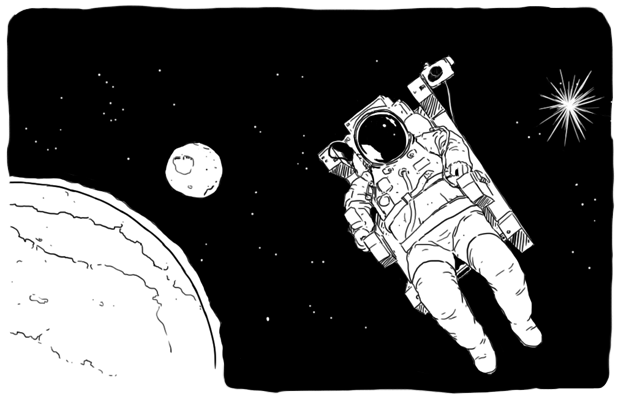 Потоцкая Е.Ю. – воспитатель ГКС(К)ОУ«специальная (коррекционная) общеобразовательная школа – интернатг. Моздок»Цель:-Познакомить детей с российским праздником — День космонавтики. Задачи:• Систематизировать детские представления о Вселенной, Солнечной системе и ее планета. • Расширить знания детей о государственных праздниках. • Формировать понятие о себе, как о жителе планеты Земля. • Развитие познавательных и интеллектуальных способностей детей, их творческого потенциала. • Воспитание коммуникативных навыков, дружеских взаимоотноше-ний. Предполагаемый результатДети• Сформированность у детей элементарных знаний по теме «Космос».• Сформированность нравственно-патриотических чувств .• Заинтересованность детей темой о космосе, проявление их познава-тельной активности: вместе с родителями находят информацию по те-ме, рассказывают и делятся своими знаниями с другими детьми в дет-ском саду. • Инициативное конструирование детьми из строительного материала, конструктора, бумаги ракет по своему представлению, проявление творчества и детальности в работе. Кому адресовано мероприятие: старшая, подготовительная группа (5-7 лет) Место проведения:Помещение группыПомещение музыкального зала Оформление:- Аудио запись с космической музыкой - Эмблемы команд (Звезды, ракеты) - Плакаты и украшения в виде звезд и планетОборудование и материалы:- Картинки с продуктами (полезные и вредные) - Геометрические фигуры (квадраты, треугольники, круги, прямоугольники, конусы, овалы) - Обручи разного диаметра, шлемы- Воздушные шары - Передвижная доска- Наградные грамоты, «Звезды отличия»12 апреля замечательный праздник — День Космонавтики. Когда-то космос казался недосягаемым, и вот уже через какие-то десятки лет туда сможет отправиться любой желающий. Может, это будут наши дети? Перед 12 апреля занятия в детском саду многие воспитатели посвящают рассказам про космос, космическим играм и соревнованиям. Предлагаем сценарий игрового мероприятия на День Космонавтики в детском саду. Занятие подготовила воспитатель Сердягина А. И. Ход мероприятияДети сидят на стульчиках. Играет музыка входит ведущий. ВЕДУЩИЙ: Здравствуйте, ребята! Сегодня мы с вами совершим фантастическое путешествие. А кто мне скажет куда? РЕБЯТА:В космос! ВЕДУЩИЙ: Правильно. Несколько десятилетий назад почти все мальчишки и девчонки на вопрос «кем они хотят стать, когда вырастут? », отвечали одинаково «космонавтом! ». Наверное, и сейчас среди вас есть ребята, которые мечтают о космосе. Кто хочет полететь на далекую и неизвестную планету? РЕБЯТА: Тянут рукиВЕДУЩИЙ: Чтоб космонавтом стать, Здоровьем крепким надо обладатьИ образ жизни правильный вести, И подготовку должную пройти И только после многих испытаний Ты космонавтом станешь. Ну как готовы к испытаниям? РЕБЯТА: Да! ВЕДУЩИЙ: Тогда разделимся на две команды «Звезды» и «Ракеты» и пе-рейдем к первому и самому вкусному испытанию. -е испытание «Завтрак космонавта»ВЕДУЩИЙ:Космонавты самые сильные, потому что здоровые и никогда не болеют. А самое важное для здоровья это питание И так дорогие друзья, нам с вами нужно отделить полезные продукты от вредных. Кто справиться лучше получит «звезду отличия» И так вы готовы? На старт, внимание, марш! Играет музыка Дети группируют на передвижной доске картинки с продуктами в две группы «полезные» и вредные»ВЕДУЩИЙ:Ты, конечно, очень хочешьКосмонавтом смелым статьНа Луну попасть желаешь, Но рукою не достать. А чтобы достать до луны, необходимо что? РЕБЯТА:ракета! Играет музыка входят двое инопланетян. ВЕДУЩИЙ:Ребята посмотрите. К нам гости с другой планеты. Как вас зовут? Инопланетянин 1:Имя мое Зузя человеки. Зюю. Инопланетянин 2:Имя мое Музя человеки. Мюю. Инопланетянин 1 и 2:Мы прибыли из далекого космоса помогать вам. Зюю. Мюю. ВЕДУЩИЙ:Ах, как здорово нам как раз нужна ваша помощь. Мы хотим построить ракету, поможете нашим космонавтам? Инопланетянин 1 и 2:Конечно, поможем! Зюю. Мюю. 2-е испытание «Ракета»Нашим командам необходимо собрать из геометрических фигур ракету, а наши гости помогут вам. У кого получится лучше, тот получает «Звезду отличия». Готовы? На старт, внимание, марш! Играет музыка Дети собирают из геометрических фигур ракеты. ВЕДУЩИЙ:В день весенний, день апрельский, Много лет тому назад, Мчалась в космосе ракетаЗавораживая взгляд. Новость слышала планета: «Русский парень полетел! », И героем-космонавтомКаждый мальчик стать хотел. Только первым быть непросто. Очень сложно первым стать. Надо вырасти достойным, Всё уметь и много знать. Инопланетянин 1: Человеки, а вы много знаете о космосе?. РЕБЯТА:Да! Инопланетянин 2:Это мы сейчас проверим. ВЕДУЩИЙ:Ребята Зузя и Музя загадают вам загадки, а за правильные ответы вы получите «Звезды отличия». Это наше 3-е испытание. 3-е испытание «Загадки»Чтобы глаз вооружитьИ со звездами дружить, Млечный путь увидеть чтоб, Нужен мощный … (телескоп) У ракеты есть водитель, Невесомости любитель. По-английски: «астронавт», А по-русски … (Космонавт) Желтая тарелка на небе висит. Желтая тарелка всем тепло дарит. (Солнце) В космосе сквозь толщу летЛедяной летит объект. Хвост его - полоска света, А зовут объект… (Комета) МузяТелескопом сотни летИзучают жизнь планет. Нам расскажет обо всемУмный дядя … (астроном) До Луны не может птицаДолететь и прилуниться, Но зато умеет этоДелать быстрая … (Ракета) Волчок, волчок, Покажи другой бочок, Другой бок не покажу, Я привязанный хожу. (Луна) На ней живут деревья, На ней широкие поля, На ней живем и ты, и я. Наш дом - … (Земля) Инопланетянин 2:Молодцы человеки. Мюю. Инопланетянин 1:Удивили человеки. Зюю. Инопланетянин 1 и 2:Настоящие космонавты. Мюю. Зюю. ВЕДУЩИЙ:Конечно настоящие. Самые сильные, самые ловкие, самые умные. Инопланетянин 1:К сожалению, нам пора лететь на другие планеты. Зюю. Инопланетянин 2:Наша помощь нужна многим. Мюю. Инопланетянин 1: Но про вас мы не забудем человеки. Зюю. Инопланетянин 1 и 2: До новых встреч. Инопланетяне уходят под музыку. ВЕДУЩИЙ:Космонавтом стану я –Это знает вся семья. В дальний космос полечуИ созвездья изучу! ВЕДУЩИЙ:Ребята а у нас следующее испытание. 4-е испытание «Иллюминатор»Нашим командам необходимо одев шлем, пройти через иллюминатор (обручи разного размера. Главное не повредить и не задеть сам иллюминатор. Кто меньше раз коснется иллюминатора, получает «Звезду отличия». Готовы? На старт, внимание, марш! Играет музыка Дети проходят через обручи выполняя задание. ВЕДУЩИЙ:Ух, ребята вы такие выносливые и неутомимые. Таким как вы можно поручить ответственное задание, запуск спутника. И это наше последнее испытание. 5-е испытание «Спутник»Нашим командам необходимо надуть воздушные шарики. На них мы при-крепим датчики и отправим в космос. Та команда, которая справится быст-рее, получает «Звезду отличия». На старт, внимание, марш! Играет музыка Дети надувают шарики, только когда все участники команды надуют шарики конкурс завершен. ВЕДУЩИЙ:И так ребята пришло время подсчитать количество «Звезд отличия» у наших команд. Подсчет баллов, награждение (победители получают грамоты за победу, остальные за активное участие) ВЕДУЩИЙ:Всех планет не сосчитать. Так хочу я полетатьОт звезды и до звездыНебывалой красоты! Папе с мамой подарюНовой звёздочки зарю, И космический цветокТоже отыскать бы смог. Сколько тайн, открытий ждут, В даль чудесную зовут! Только дом-Земля одна, Будет ждать меня она. ВЕДУЩИЙ:На этом наше с вами путешествие заканчивается. Будьте такими же сильными, выносливыми, ответственными и самое главное дружными. До новых встреч наши будущие космонавты. Играет музыка. 